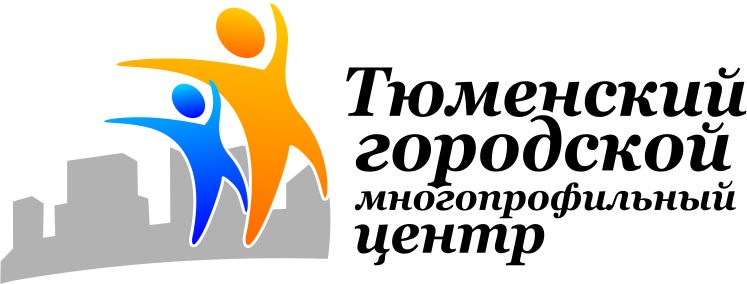 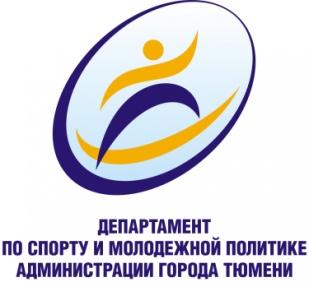 КАРТОЧКА УЧАСТНИКА ВФСК «ГТО»ФИО участника _________________________________________________ дата рождения_____________________УИН 	- 	- 		IV СТУПЕНЬ (13-15) ДЕВОЧКИIV СТУПЕНЬ (13-15) ДЕВОЧКИIV СТУПЕНЬ (13-15) ДЕВОЧКИIV СТУПЕНЬ (13-15) ДЕВОЧКИIV СТУПЕНЬ (13-15) ДЕВОЧКИIV СТУПЕНЬ (13-15) ДЕВОЧКИIV СТУПЕНЬ (13-15) ДЕВОЧКИIV СТУПЕНЬ (13-15) ДЕВОЧКИВид испытания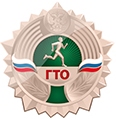 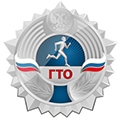 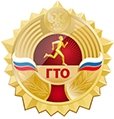 Мой результатПодпись судьиОбязательные испытания (тесты)Обязательные испытания (тесты)Обязательные испытания (тесты)Обязательные испытания (тесты)Обязательные испытания (тесты)Обязательные испытания (тесты)Обязательные испытания (тесты)Обязательные испытания (тесты)1Бег на 30 м (с)5,65,45,45,01Бег на 60 м (с)10,610,410,49,62Бег на 2 км (мин, с)12.1011.4011.4010.003Подтягивание из виса лежа на низкой перекладине 90 см (кол-во раз)101212183или сгибание и разгибание рук в упоре лежа на полу (кол-во раз) 81010154Наклон вперед из положения стоя  на гимнастической скамье (от уровня скамьи – см)+5+8+8+15Испытания (тесты) по выборуИспытания (тесты) по выборуИспытания (тесты) по выборуИспытания (тесты) по выборуИспытания (тесты) по выборуИспытания (тесты) по выборуИспытания (тесты) по выборуИспытания (тесты) по выбору5Челночный бег 3х10 м(с)9,08,88,88,06Прыжок в длину с разбега (см)2752902903406или прыжок в длину с места толчком двумя ногами (см)1501601601807Поднимание туловища и положения лежа на спине (кол-во раз за 1 мин)313434438Метание мяча весом  150 г (м)192121279Бег на лыжах на 3 км (мин, с)22.3021.3021.3019.309Или кросс на 3 км (бег по пересеченной местности) (мин,с)19.3018.3018.3017.0010Плавание на 50 м (мин, с)1.301.201.201.0311Стрельба из положения сидя с опорой локтей о стол и с упора для винтовки, дистанция 10 м (очки): из пневматической винтовки с открытым прицелом1520202511Или из пневматической винтовки с диоптрическим прицелом, либо «электронного оружия»1825253012Туристический поход с проверкой туристских навыков (протяженностью не менее, км)10 10 10 10 13Самозащита без оружия (очки)15-2021-2526-3026-30Количество испытаний (тестов) в возрастной группеКоличество испытаний (тестов) в возрастной группе13131313Количество испытаний (тестов), необходимых для получения знака отличия ВФСК «ГТО»Количество испытаний (тестов), необходимых для получения знака отличия ВФСК «ГТО»7899